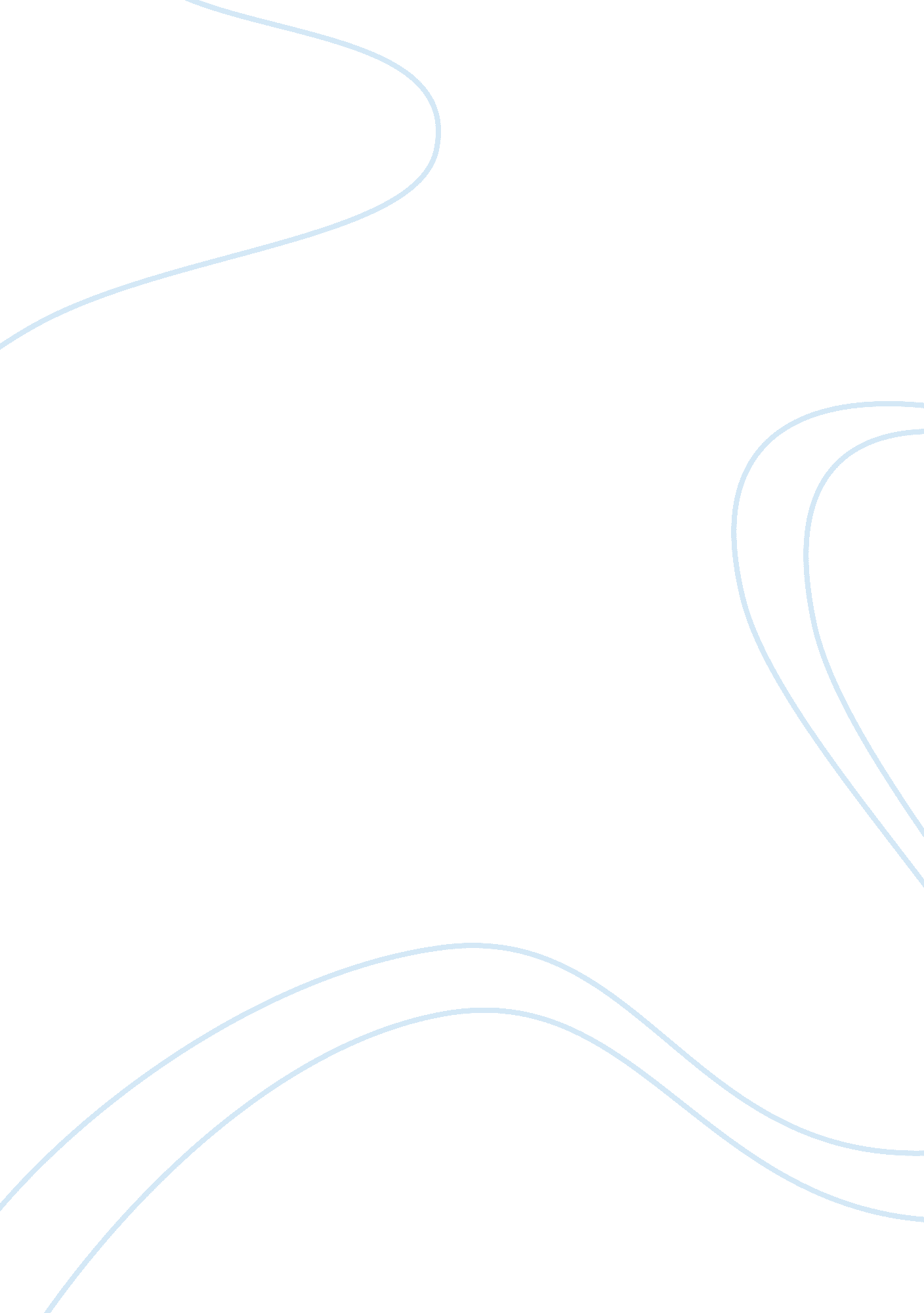 Countdowns methods of communication and organisation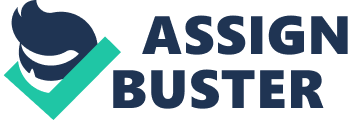 The work was done to acquire the cognition about the importance of communicating in development of administration. Countdown chooses as the administration to roll up the information and function of communicating in development of the administration. Countdown has effectual manner of communicating within and outside of the administration. The direction and squad of the administration, knows their wider ends and they have a clear apprehension of whom and what they are and how they plan to run. The direction of countdown have meetings every hebdomad so they are kept up to day of the month and they can discourse any jobs that have occurred. Administration uses all signifiers of written communicating on a twenty-four hours to twenty-four hours footing such as electronic mails and memo signifier and hebdomadal and biweekly letters that are sent to the staff. Countdown offers a batch of support to their employees. The communicating is used to command the environments. There are no communicating barriers when it comes to gender, civilization, race, greed or disablements so there is no tolerance to any difference between the staff. Introduction: Business communicating is a procedure whereby information is encoded and imparted by the transmitter to a receiving system via channel /medium. The receiving system so decodes the message and gives the transmitter feedback. The communicating procedure requires merely four elements: 1. A message 2. A beginning of this message 3. A communicating channel 4. A receiving system In the existent universe of trade and commercialism, extra elements apply though. The information that you want to portion demands to been codedA into catching signifier, transmitted, and so decodedA by the receiving system. A farther component which comes into drama is noise, which is any thing that tends to falsify the message at any phase in the system. The concluding component in the procedure is feedback, which tells the transmitter whether the message was received and how it was perceived by the mark. The feedback is besides the footing for planning. The transmitter learns how the communicating possibly improved by finding how good the message was received. Feedback Message channel Finish receiving system Decoding Noise Encoding Information beginning A generalised communicating system ( overton, 2002 ) The Countdown chooses as the administration for look intoing to acquire the complete information of affect of communicating and how communicating influences the organisation 's public presentation. Purpose of the survey: The intent of the survey was to cognize about the affects and function of communicating in organisation 's public presentation and development. Report: Business demographics: Businesss require effectual concern analysis in order to keep fight in a extremely competitory concern universe. Effective concern analysis involves taking information gathered from a assortment of beginnings and analysing for the intent of calculating future tendencies, happening ways to do betterments in concern schemes, bettering concerns operations, and doing smart concern determinations to better the company 's underside line. Understanding cardinal selling countries is indispensable to assisting a concern generate gross and cut down on extra waste. Several factors in today 's retail market place are driving the demand for distinction and client focal point. Retailers that are client focused embody these features: Deep apprehension of the demands, shopping penchants and outlooks of their best clients across all channels, touch points, merchandises and services High precedence placed on utilizing client penetrations to drive determinations in selling, pricing and publicities, client service, and selling and communications. Consideration given to both the affectional facet of the shopping experience or how their clients feel about shopping with them and how they want to interact with them, and the haptic public presentation or how their clients use their merchandises or services. Prioritization of investings based on standards that define a successful shopping experience for their best clients. Progressive proudly owns and operates 150 Countdown, Woolworths and Food town supermarkets, using over 18, 000 Chinese gooseberries right throughout New Zealand. The administration delivers a merchandise scope and monetary values that equate to exceptional value for over 2. 5 million New Zealanders who visit in the shops each hebdomad. In add-on to bettering the shops, direction and squad are committed to making the really best that can they make for the communities and the environment. The countdown supermarkets have proudly been supplying nutrient to New Zealanders for 80 old ages and it is the squad of the administration that truly make the difference. A Through great teamwork this concern goes from strength to strength. `` For us, retailing is all about people. Within New Zealand we are the largest retail employer with over 18, 000 employees. We plan to put up to $ 1 billion over the following five old ages to better function our clients - opening 3-5 new Countdowns and renovating 18-20 shops every twelvemonth. Our people make us Progressive. '' . Peter Smith - Pull offing Director Progressive late announced a $ 150- $ 200 million capital outgo programme which will fund the development of 3-5 new supermarket and 18-20 renovations across the bing shop web every twelvemonth for the following five old ages. Goal of the administration: `` We 're working harder than of all time to do our shops greener, '' says Managing Director Peter Smith. `` In fact, Progressive is committed to assisting to accomplish an overall 40 % decrease in our company 's C footmark by 2015 ( on projected growing degrees ) , conveying our emanations back to 2006 degrees. '' With this end in head, Progressive is presenting tested and true sustainable rules to cut down the environmental footmark of all shops. New coevals Countdown supermarkets will include betterments such as: increased usage of natural visible radiation deep-freeze night-blinds which hold the cold air in when the shop is closed edifice direction systems which cut down inordinate electricity ingestion recycling heat from infrigidation spirals New more environmentally friendly refrigerating gases used to run the full infrigidation and deep-freeze demands of the shop. In add-on to these inventions, across all Countdown, Food town and Woolworths supermarkets are use a pack-7 regulation to cut down the figure if plastic bags clients take out of our shops, offer a scope of re-usable bags including a series of entirely designed by Trelise Cooper and bring forth eco-friendly hebdomadal catalogues. Culture and moralss: Communication is non used to command employees, but the directors use communicating to command the environment and allow the civilization emerge from the workers. They suggest `` Culture is communicating and communicating is civilization '' and that civilization is a specialized life style of a group of people. In Barnett & A ; O'Rourke ( 2006 ) Social activities are organised in the administration on regular footing. Countdown is dedicated to supplying a work environment that makes certain everyone is treated with self-respect, courtesy and regard whether in the workplace or at a company map. All employees are cognizant about the anti-discrimination rules. Employees have equal entrees to the benefits of employment, preparation, and publicities. Countdown offers a batch of employee support and through this develop a high degree of trust, comrade ship, trueness and regard. As employees are come ining the administration the, regulations, ordinances and future way of countdown are made clear. As these are implemented direction besides makes cognizant the employees to hold fun while following the regulations and ordinances. This sets the administrations overall civilization. Communication is used to command the environment so staffs are cognizant of administration 's outlooks. Countdown non merely has an overall construction but the civilization in add-on is implemented into the single sections. As each section has their ain work environment a sub civilization is created. If any employee they have been or are sing favoritism, torment or intimidation, they are encouraged to do a ailment to their line director or human resources director. Management of cognition resources: Knowledge Management attempts typically focus on organizationalA objectivesA such as improvedA public presentation, A competitory advantage, A invention, the sharing of lessons learned, integrating andA uninterrupted improvementA of theA organisation. KM attempts overlap withA organisational acquisition, and may be distinguished from that by a greater focal point on the direction of cognition as a strategic plus and a focal point on promoting the sharing of cognition. KM attempts can assist persons and groups to portion valuable organisational penetrations, to cut down excess work, to avoidA reinventing the wheelA per Se, to cut down preparation clip for newA employees, to retainA rational capitalA as employeesA turnoverA in an organisation, and to accommodate to altering environmentsA andA marketsA ( McAdam & A ; McCreedy 2000 ) ( Thompson & A ; Walsham 2004 ) . The supervisor and directors shared their experience and cognition with the employee in the preparation subdivisions and on the regular footing as they need it. Countdown direction squad vary good cognize about the importance of cognition of resources. Countdown staff has right to hold face to confront communicating with each other from top to bottom of the direction. The direction squad portions their cognition and experience by face to confront communicating and staff besides likes to portion their cognition with each other. It provides the motive to the countdown squad. Group kineticss: InA organisational developmentA ( OD ) , or group kineticss, the phrase `` group procedure '' refers to the apprehension of the behavior of people in groups, such as undertaking groups, that are seeking to work out a job or do a determination. An single with expertness in 'group procedure, such as a trainedA facilitator, can help a group in carry throughing its aim by naming how good the group is working as a problem-solving or decision-making entity and step ining to change the group 's runing behavior. Countdown direction squad knows about the importance of Group dynamic as it is influence the development of squad as this procedure motivate employee to be more honest, loyal and hardworking towards workplace. Countdown has many ways for group kineticss. All employees can declare any involvement they might hold that could adversely impact the company. If employees are concerned about their ain state of affairs than they recommended speaking to their director so the issue can be clarified and resolved. Countdown direction squad truly supportive to the staff and staff easy discourse their state of affairs with the direction. The countdown squad have face to confront communicating. They have the group meetings to discourse the advancement and struggles of staff every hebdomad with in each section. The countdown has two meetings in a hebdomad as on within each section with their director and one with the direction of the countdown. Communication in Meetings: The countdown direction squad has meetings every hebdomad where they reflect over what has occurred since the last meeting and discourse any jobs they have encountered. `` The best manner to hold a good thought is to hold a batch of thoughts '' ( Barnett & A ; O'Rourke, 2006, p. 312 ) . This shows the intent of holding the meeting and it is clear countdown follow this theory. The proceedingss and dockets are recorded for each meeting and if any directors are absent, they are kept up to day of the month by the Store Manager, who besides distributes sum-ups of the meetings to everyone via electronic mail. To promote the wider ends to be achieved, it is indispensable that all staff that is presently working in countdown is focused in the same way. This is embedded when new employees are told about the vision and mission statement at the initiation phase so they know what administration stands for and the way that are heading in. Stakeholders: Person, A group, or organisation that has direct or indirect stakeA in an organisation because it can impact or be affected by theA organization'sA actions, A objectives, andA policies. Key stakeholders in aA businessA organisation includeA creditors, clients, A managers, A employees, A governmentA ( and its bureaus ) , A ownersA ( stockholders ) , A providers, A brotherhoods, and theA communityA from which the concern draws its resources. Although stake-holding is normally self-legitimizing ( those whoA judgeA themselves to be stakeholders areA de factoA so ) , all stakeholders are non equal and different stakeholders areA entitledA to different considerations. For illustration, aA firm'sA clients are entitled to fairA tradingA practicesA but they are non entitled to the same consideration as the house 's employees. External stakeholders Internal stakeholders Company Employees Directors Owners Suppliers Society Government Creditors Stockholders Customers www. Wikipedia. org Countdown provides the company environment coverage on on-line site for the stakeholders. They update their on-line site on regular footing as stakeholders interested in the company. They provide all information about the administration that can assist to the stakeholders. Countdown has on-line assisting service that supply every information that stakeholder interested in. The administration has electronic mail system that assisting clients to acquire knowledge about the particular running on the shops and much more information about the company and its development. Countdown organised meeting with the stakeholders such as authorities functionary, providers ect. the meeting is the best manner to pass on with the stakeholders and together the information about outlooks of stakeholders towards company. Communication Technologies within the organisation ( webs ) : Computers ; The administration direction squads are all allocated computing machines. This gives them entree to all files that are necessary and that are specific to their function. Emailing is the chief beginning of communicating used. Because of this, it is efficient so staff is able to travel about their twenty-four hours to twenty-four hours routine and go through information on rapidly. Due to new package altering invariably it is of import that the staff are up to day of the month with the engineering, but as this can be clip devouring and dearly-won, administration have non yet changed to the new version of Microsoft 2007. Telephones ; Telephones play a major function in communicating. The direction squad at countdown has allocated shop phones in each section. This is to guarantee staff, whether they are portion or full clip are able to pass on with the directors during their displacement if something occurred and they needed aid. Forms of written communicating: Countdown usage 's all signifiers of written communicating on a twenty-four hours to twenty-four hours footing. An illustration of written communicating is their utilizations of memo for inter staff information. These memos provide advancement information on the hebdomadal footing. The administration besides uses electronic mail to pass on with staff. This is seen in countdown particularly with all of the directors holding their ain electronic mail. Another illustration is some agendas for stock list are written and are so transformed to electronic storage. It is critical the transportation of the written information is accurate. Another chief signifier of written communicating is the hebdomadal and biweekly newssheets that are sent out to single sections, praising staff and letting staff know of the updates and introducing and welcoming new reachings in the shop. Decision: The communicating plays of import function in development of administration. Communication influences the employees of the administration. Communication is the best manner to clear up struggle and decide them. All types of communicating are of import in an administration. Countdown direction knows about the significance of communicating as they have all types of communicating in the administration. Countdown have face to confront communicating, written communicating, electronic communicating ECT. The administration has anti-discrimination and equal employment chance. The administration clears their end and values in the preparation subdivision to the new employees. The direction squad is supportive to the employees in all ways. Countdown has really effectual ways of communicating in the administration. The direction and their squad have clear vision of the administration. The administration takes measure by measure for the development and whole squad participate in accomplishing the end. Recommendations: Countdown has effectual manner of communicating but administration demands to promote downward to upward communicating. Because lower degree of employees communicates merely with their director if they have any state of affairs and director can discourse with the direction. They should hold direct communicating with the direction. The administration has societal activities on regular footing but administration should hold cultural twenty-four hours one time in a twelvemonth. It helps in understanding different civilizations and improves communicating between staff from different civilization. 